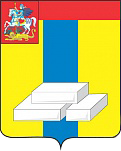 ОБЩЕСТВЕННАЯ ПАЛАТА ГОРОДСКОГО ОКРУГА ДОМОДЕДОВОМОСКОВСКОЙ ОБЛАСТИКомиссия по архитектурному облику городов и сел (деревень), благоустройству территорий, экологии и природопользованию (сохранению лесов).ПРОТОКОЛ №Общественный контроль объектов ЗАО «КАПИТАЛ Б»г. Домодедово								08 августа 2018г.Присутствовали: Э.А. Абдурахманов, М.А. Хачатрян, А.Н. Андреев, Я.С. Парфенчик, С.Н. Волков.Приглашённые: Представитель ЗАО «КАПИТАЛ Б» П,Б, Соколов.8 августа 2018г. Общественная палата городского округа Домодедово в рамках запланированных мероприятий, провела общественный контроль объектов ЗАО "КАПИТАЛ Б".Со слов представителя застройщика Павла Борисовича Соколова:- 11 домов введено в эксплуатацию и корпуса № 209, 210, 211 – строятся.Также на территории микрорайона строятся соц.объекты:  ШКОЛА на 275 мест (1-ая очередь)Застройщик: ООО «СЗ «Град Домодедово»Сроки строительства: до 31.07.2019г.Выполнено: 67 %  ШКОЛА на 825 мест (2-ая очередь)Сроки строительства: до 31.07.2019г.Выполнено: 67 %ЗАО «КАПИТАЛ Б»: рассматривает вопрос предоставления нежилого помещения (60 кв.м.) под размещение опорного пункта полиции.Председатель комиссии по архитектурному облику и экологии Энвер  Абдурахманов заверил, Общественная палата городского округа постоянно проводит общественный контроль для своевременного выявления и информирования населения городского округа Домодедово.Председатель комиссии 						 Э.А. Абдурахманов